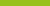 Practice Alert Quick Reference GuideTransitions of careThe movement of people between places or services providing care, such as disability support services and hospitals.How to prepare for a safe transitionSafe transition requires early, clear and ongoing communication with the participant, health care staff and support networks, to ensure critical medical information is not lost during transition.How to support participantsThere are several ways NDIS support workers can assist participants during transitions of care:be prepared to go to hospital, both for planned and emergency visitskeep participant’s health and medication information accurate and up-to-datebring essential items for hospital admission.What to do in an emergency Support the participant by having someone familiar stay with them during the admission, and as needed while in hospital. For planned hospital visits, communicate with hospital staff beforehand.How to prepare for discharge and ongoing careplan for the participant’s discharge in consultation with health professionals as early as possibleensure any new support needs are understood and in the plan before discharge.ChecklistTransfer of care summaryCare plan including follow-up appointmentsSummary of medicationsFind out moreFor full details on this practice alert and the obligations for NDIS support workers, and access to other training and resources, please visit ndiscommission.gov.au/workerresources